På vei mot Fremtidens kulturskole«Kulturskolen som utviklingsaktør i fremtidens kommune»Prosjektledelsen vil gjerne lage et enkelt og tilgjengelig materiale, som gjør at alle regioner og kommuner kan nyttegjøre seg materialet i rapporten «På vei mot Fremtidens kulturskole».Derfor lager vi nå tre «temapakker» som henger sammen:Hovedfunn i rapporten og bakgrunn for arbeidetKulturskolen i samfunnetKulturskole hele livetForberedelser til temapakke 3Som forberedelse til dette verkstedet, ber vi alle deltakerne om følgende:Les dette kapitlet i rapporten: Kulturskole hele livetLes kapittel 1 & 2 i Rammeplan for kulturskolen: 
«Fordypning og mangfold» Noter stikkord:Dine tanker om viktige poenger i kapitlet og koblinger til rammeplanenHva er viktige kjennetegn på fremtidsbilde av «kulturskolen som lokalt ressurssenter» i deres kommune?Hvordan kan deres kommune nå nye og andre målgrupper enn tidligere, med utgangspunkt i kulturskolens potensiale?Hvordan kan deres kommune bidra til større innbyggermedvirkning, både generelt og i kulturskolen spesielt, særlig blant barn og unge?Reflekter gjerne med andre på egen arbeidsplass og i egen kommune, på forhånd. Skoleeier (både politisk og administrativt), eget personale og ledere/kollegaer fra andre sektorer, kan være nyttig og relevant.Målet med presentasjonene og arbeidet rundt dette, er å gjøre rapporten tilgjengelig og anvendbar. Så oversettelse til egen kontekst og prosesser sammen med andre er en god inngang til å gjøre materialet aktivt og for å benytte det som en ressurs.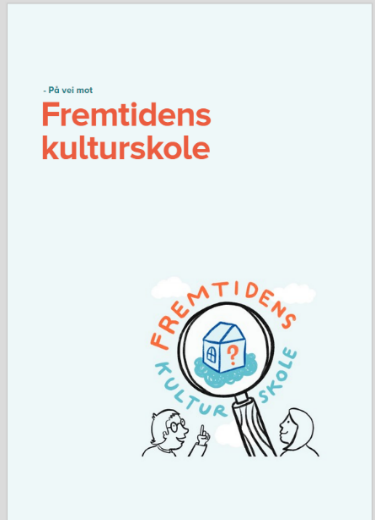 Aktuelle lenker:Nettsida Fremtidens kulturskole på kulturskoleradet.noRapporten «På vei mot Fremtidens kulturskole»Filmen Fremtidens kulturskole